Halloween     Weekend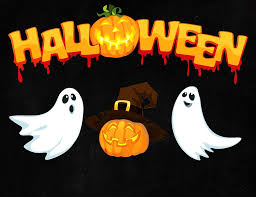 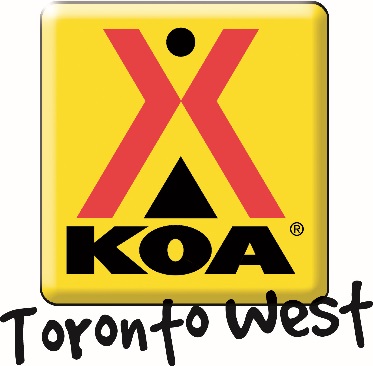 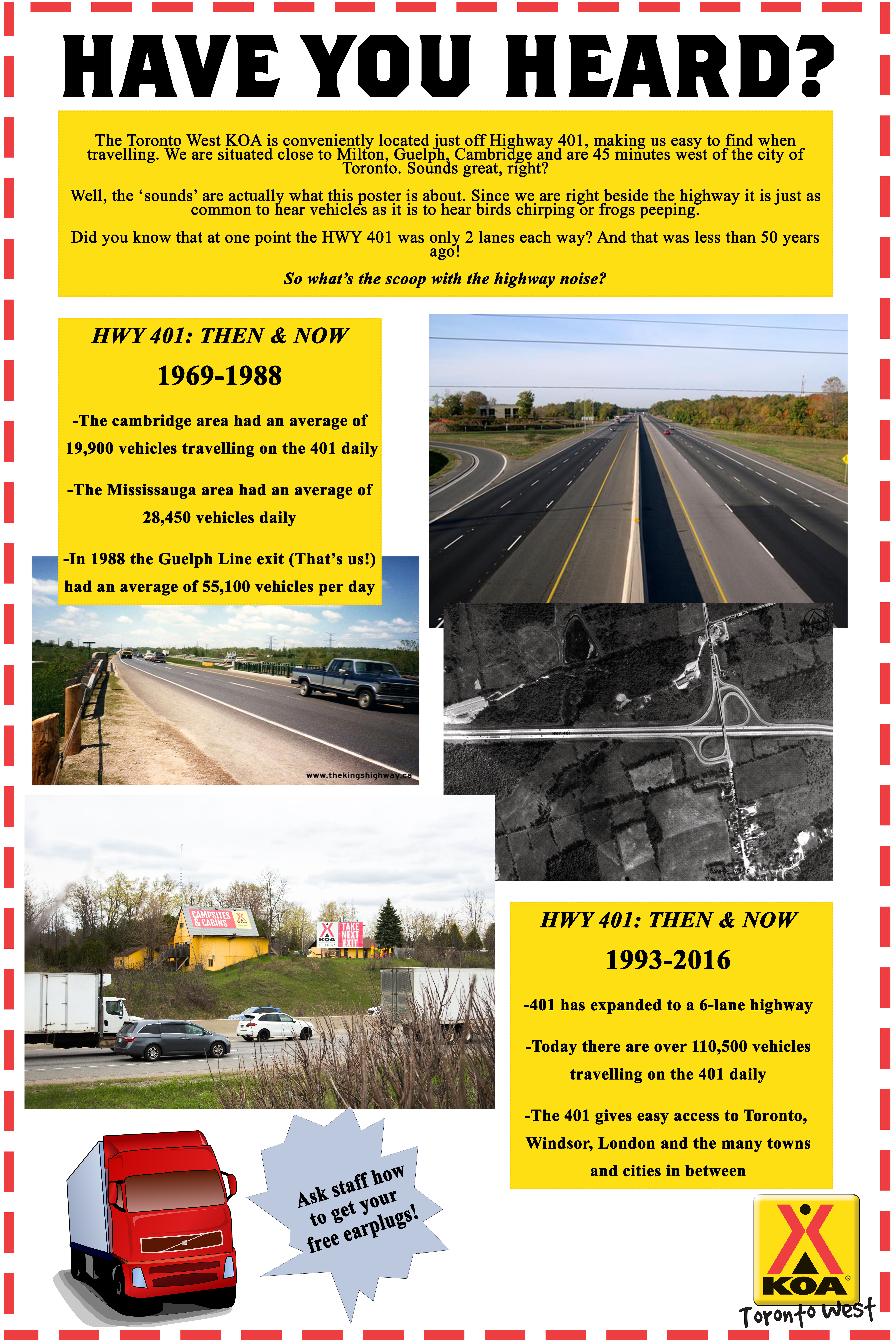 Friday August. 30th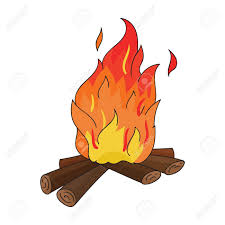 Campfire!                                                         DuskCome warm up and join us for some delicious s’mores ($) around the campfire! We will be at the campfire pit outside the Kampstore – see you there!! Saturday August. 31st   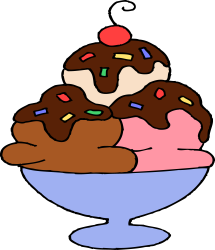 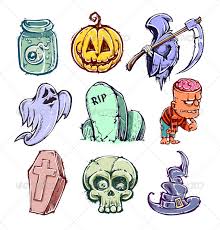 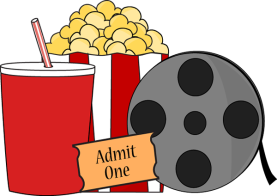 Craft! (Sunday too!)                                             10:00 – 11:00 amMeet us in the Rec Room for some spooky crafts!! Ice Cream Social!  (Saturday only!)                               1:00 – 2:00 pmWe would love to see you at our Ice Cream Social! $2– with a portion of proceeds going to support United Way! Activities!  (Sunday too!)                                           2:00 – 3:00 pmCome to the front of the Kampstore in your best Halloween costume and participate in lively activities! Bring your friends and family. Any age welcome! Those in costumes will receive a special treat! Jumping Castle 3:00pm – 6:00pmHaunted Trail Walk (Saturday only!)                                                         Dusk Join us at the Kampstore to sign a waiver for our haunted trail walk! Meet on group site #2 for the scares to start! Caution – We are not responsible for nightmares and soiled pants. Movie Under the Stars!  (Sunday too!)                                   DuskMeet us outside the Kampstore to watch a movie under the stars. Don’t forget to bring snacks! The Kampstore has all your popcorn, candy and drink needs. If the weather is bad, the movie will take place in the Rec Room at 7:00pm!! Saturday night’s movie will be a kid friendly one – but prepare for Sunday night to scare your socks off!!Sunday September 2nd  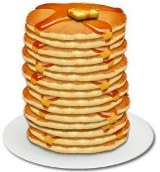 Pancake Breakfast!                                     8:30 – 10:00 amStart your Sunday off with some pancakes outside the Kampstore! $3 for kids and $5 for adults: includes pancakes and coffee or juice.  All proceeds are donated to United Way. 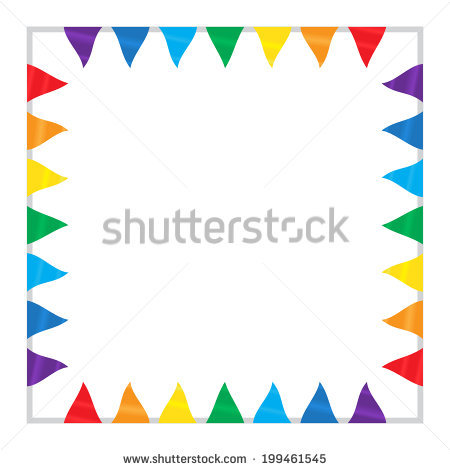 